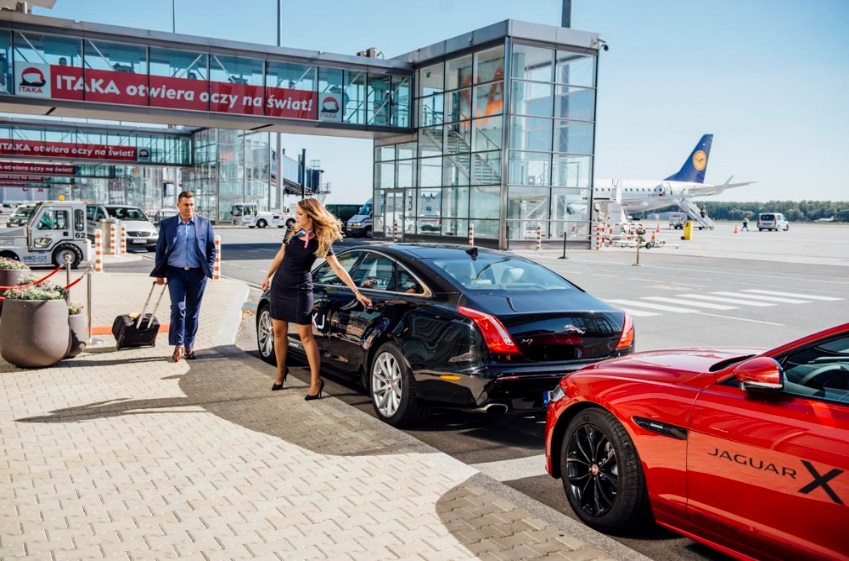 Prosimy o wypełnienie i przesłanie poniższego formularza: fax: 71 358 14 18, e-mail: vip@airport.wroclaw.plDodatkowe informacje:   tel: +48 71 358 1 438 / 417ODLOT z WrocławiaDane pasażerów:									          Dane do wystawienia faktury VAT:                    Pełna nazwa firmy, adres, NIPForma płatności:
Wyrażam zgodę na przetwarzanie moich danych osobowych przez Port Lotniczy Wrocław S.A. z Siedzibą we Wrocławiu, ul. Graniczna 190 jako administratora danych osobowych, dla celów związanych z wykonaniem umowy. Oświadczam, że podaję swoje dane dobrowolnie oraz zostałem(-am) poinformowany (-a) o celu zbierania tych danych, prawie dostępu do treści swoich danych oraz możliwości ich poprawiania (zgodnie z ustawą z dnia 29 sierpnia 1997 r. o ochronie danych osobowych (t.j. Dz.U. z 2002 r. nr 101, poz.926 z późn. Zm.)Niniejszym oświadczam, że akceptuje regulamin świadczenia usługi „Transport limuzyną do samolotu”.* proszę zaznaczyć X												Imię i nazwisko osoby sporządzającej zgłoszenia												…………………………………………………………………………DataGodzinaNr rejsuPort docelowyImię i nazwisko1234Gotówka w PLN*Karta kredytowa*Przelew przedpłata*